TAUTOS FONDO-KFF STAŽUOTĖS PROJEKTAS 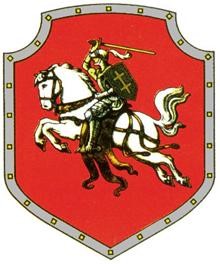 Susidomėjusius studentus prašome siųsti savo CV ir motyvacinį laišką el.paštu vida.lelkaitiene@gmail.com iki balandžio 29d. 2022 Rašykite aiškai į kokią organizaciją aplikuote.NVO pavadinimasVŠĮ ,,Nacionalinis socialinės integracijos institutas“ Programa SENJOROStažuotės pavadinimas Senjoro programos vadovo asistentasMiestasVilniusApie NVO(Iki 100 žodžių)NVO misija, dydį, trumpaiKaip Jūs vertinate jaunus perspektyvius kolegas ir kokias jiems siūlote perspektyvas augti ir tobulėti, prisijungus prie Jūsų komandos.Vizualiai: logo | foto | video nuorodaVšĮ „Nacionalinis socialinės integracijos institutas“ jau daugiau kaip 10 metų veikia socialinių inovacijų ir žmogaus teisių ugdymo srityje – nuolat ieško sprendimų, kurie tiesiogiai prisidėtų prie asmenų iš pažeidžiamų grupių atskirties mažinimo ir paskatintų juos dalyvauti visuomeniniame gyvenime. Konkrečiai Senjoro programos komanda dirba su vyresnio amžiaus asmeninis ir teikia jiems pagalbos į namus paslaugas. Šiuo metu 29 socialinio darbuotojo padėjėjai lanko daugiau nei 100 senjorų Vilniuje ir Kaune. Senjoro programa taip pat vykto projektą, kuriuo metu moko vyresnio amžiaus žmones bendrųjų gebėjimų ir ruošia juos savanorystei.Filmukas, kurtas ankstesnių metų Talentai Lietuvai stažuotojų:https://www.youtube.com/watch?v=HVWcTwqVlYg&t=48s
Facebooke mus galima rasti: Senjoro ir www.senjoro.ltApie stažuotę(kuo išsamiau, tuo geriau ir patraukliau)Pagrindinės būsimojo stažuotojo pareigos ir užduotysPagrindinis stažuotės tikslas, mintys kuo naudinga bus jų tarptautinė studijų patirtis.Kokius įgūdžius stažuotojas turės galimybę patobulinti ir kokios patirties įgauti.Ieško iniciatyvaus žmogaus, kuris turi daug energijos ir idėjų. Norime mūsų senjorams įkvėpti dar daugiau pozityvumo! Programos vadovo asistentas būtų atsakingas už renginių ir mokymų organizavimą, programos komunikaciją – smagaus turinio programos Facebook paskyroje ir internetinėje svetainėje. Organizacija turi profesionalią kamerą, kurios pagalba galima parengti puikius video reportažus. Taip pat laukiamos visos idėjos, kurios padėtų prie programos tikslų – kurti pozityvų požiūrį į senatvę ir teikti alternatyvias socialines paslaugas. Stažuotė vyks Vilniuje, tačiau tikrai gali tekti kelias dienas pakeliauti ir po Lietuvą, konkrečiau – Utenos apskritį. Šalia tavęs visada bus socialinio verslo ir socialinių paslaugų ekspertai, kurie suteiks visą reikalingą informaciją.
Rugpjūčio mėnesį rengiame socialinio verslo festivalį, prie kurio organizavimo kviestume prisijungti ir stažuotoją.
Senjoro programos būstinė nuostabioje vietoje – Gedimino pr. 1, Vilniuje,  NVO Avilyje – NVO bendradarbystės erdvėje, kuriame dirba šauni komanda, su kuria turėsi progą susipažinti ir užmegzti kontaktus.Programos vadovėInga Rancovainga.rancova@zmogui.lt+370-671-4087Stažuotės trukmė (iki 2 mėn.) 4 savaites;  150 EU/ savaiteStažuotojui reikalinga kvalifikacija ir įgūdžiai2-3 aktyvių studentų.Gebėjimo komunikuoti ir/ar rašyti rusų kalba.1-2 mėn. skirto laiko mūsų organizacijoje.Tikrai laukiame ir draugausime su visų sričių specialistais, kuriems įdomi mūsų veikla. Svarbu, kad stažuotojas būtų iniciatyvus, turėtų idėjų, būtų komunikabilus, turėtų komunikacijos, marketingo, wordpresso žinių. Kaip AplikuotiSusidomėjusius studentus prašome siųsti savo CV ir motyvacinį laišką el.paštu vida.lelkaitiene@gmail.com iki balandžio 29d. 2022. Rašykite aiškai į kokią organizaciją aplikuote.